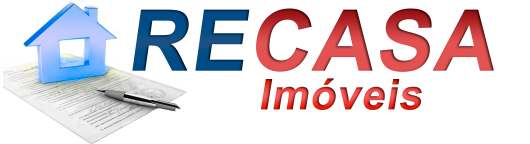 FIADORRELAÇÃO DE DOCUMENTOSRG E CPF (SE CASADO DOCUMENTOS DO CASAL) DOS PROPRIETÁRIOS DO IMÓVEL QUE SERÁ DEIXADO EM GARANTIACERTIDÃO DE CASAMENTOCOMPROVANTE DE RESIDÊNCIA (ÁGUA OU LUZ)COMPROVANTE DE RENDA 3 VEZES MAIS QUE O VALOR DO ALUGUEL (3 ÚLTIMOS CONTRACHEQUE DE SALÁRIO)IMPOSTO DE RENDA (TODAS AS VIAS, INCLUSIVE PROTOCOLO)1 REGISTRO DE IMÓVEL QUITADO E ATUALIZADO EM CURITIBA, REGIÃO METROPOLITANA OU LITORAL, PARA CAUÇÃO LOCATÍCIA A SER GRAVADO NO REGISTRO DE IMÓVEISCÓPIA DO ÚLTIMO IPTU DO IMÓVEL.FICHA DE CADASTRO DO FIADORNOME: _________________________________________________________________________________________CPF: _____________________________ RG: _________________________DT. EXP:__________________________TELEFONES: _____________________________________________________________________________________ENDEREÇO RESIDENCIAL:__________________________________________________________________________CIDADE:___________________________ESTADO:________________________CEP:__________________________NOME DA EMPRESA ONDE TRABALHA: _______________________________________________________________ENDEREÇO COMERCIAL___________________________________________________________________________  CIDADE: ___________________________ESTADO: ________________________CEP: _________________________FONE :_________________________TEMPO DE SERVIÇO:_________CARGO QUE OCUPA______________________CONJUGÊ: __________________________________________________________FONE________________________CPF: ______________________________ RG: __________________________DT. EXP:________________________NOME DA EMPRESA ONDE TRABALHA: _______________________________________________________________ENDEREÇO COMERCIAL DO CONJUGÊ: _______________________________________________________________FONE: _________________________________REFERENCIA COMERCIAL: NOME: _____________________________FONE: __________________________________REFERENCIA PESSOAL: NOME: _________________________________FONE: __________________________________REFERENCIAS BANCÁRIAS:BANCO/AGENCIA/CONTA/GERENTE/FONE/CLIENTE DESDE:______________________________________________________________________________________________________________________________________________DECLARO QUE AS INFORMAÇÕES ACIMA SÃO VERDADEIRAS E ASSINO O PRESENTE._____/_______________/________ASS:_______________________________________________NOME:_____________________________________________CPF:_______________________________________________